+                 PLAN ZAJĘĆ     I  ROK          FARMACJA 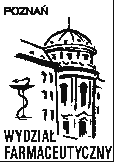 +                 PLAN ZAJĘĆ     I  ROK          FARMACJA +                 PLAN ZAJĘĆ     I  ROK          FARMACJA      ROK AKADEMICKI 2023/2024     ROK AKADEMICKI 2023/2024       SEMESTR LETNI       SEMESTR LETNI       SEMESTR LETNIPONIEDZIAŁEKPONIEDZIAŁEKWTOREKŚRODAŚRODACZWARTEKCZWARTEKPIĄTEK8.00-10.15         19/02 – 11/03/24
ćw. chemia ogólna i nieorgan. 
→ ostatnie zajęcia do godz. 8.45   Gr. 410.30-12.45       19/02 – 11/03/24
ćw. chemia ogólna i nieorgan. 
→ ostatnie zajęcia do godz. 11.15  Gr. 58.00-11.45         19/02 – 22/04/24
ćw. chemia organiczna        Gr. 612.00-15.45       19/02 – 22/04/24
ćw. chemia organiczna        Gr. 19.30 – 11.00         19/02-08/04/24
ćw. botanika farm.               Gr. 112.00 – 13.30       19/02-08/04/24
ćw. botanika farm.               Gr. 310.00 – 11.30       19/02-03/06/24
wych. fizyczne                      Gr. 212.45 – 14.15       19/02-03/06/24
wych. fizyczne                      Gr. 611.30 – 13.00       19/02-03/06/24
wych. fizyczne                      Gr. 413.15 – 14.45       19/02-03/06/24
wych. fizyczne                      Gr. 513.00 – 15.15       19/02-13/05/24
ćw. matematyka               Gr. 2.1
→ ostatnie zajęcia do godz. 14.3012.45 – 15.00       19/02-13/05/24
ćw. matematyka               Gr. 2.2
→ ostatnie zajęcia do godz. 14.1515.15 - 17.30        26/02-13/05/24
ćw. matematyka               Gr. 5.1
→ ostatnie zajęcia do godz. 16.4515.30 – 17.45       19/02-13/05/24
ćw. matematyka               Gr.6.1
→ ostatnie zajęcia do godz. 17.0017.30 – 19.45       19/02-13/05/24
ćw. matematyka               Gr. 1.3
→ ostatnie zajęcia do godz. 19.008.00-10.15         19/02 – 11/03/24
ćw. chemia ogólna i nieorgan. 
→ ostatnie zajęcia do godz. 8.45   Gr. 410.30-12.45       19/02 – 11/03/24
ćw. chemia ogólna i nieorgan. 
→ ostatnie zajęcia do godz. 11.15  Gr. 58.00-11.45         19/02 – 22/04/24
ćw. chemia organiczna        Gr. 612.00-15.45       19/02 – 22/04/24
ćw. chemia organiczna        Gr. 19.30 – 11.00         19/02-08/04/24
ćw. botanika farm.               Gr. 112.00 – 13.30       19/02-08/04/24
ćw. botanika farm.               Gr. 310.00 – 11.30       19/02-03/06/24
wych. fizyczne                      Gr. 212.45 – 14.15       19/02-03/06/24
wych. fizyczne                      Gr. 611.30 – 13.00       19/02-03/06/24
wych. fizyczne                      Gr. 413.15 – 14.45       19/02-03/06/24
wych. fizyczne                      Gr. 513.00 – 15.15       19/02-13/05/24
ćw. matematyka               Gr. 2.1
→ ostatnie zajęcia do godz. 14.3012.45 – 15.00       19/02-13/05/24
ćw. matematyka               Gr. 2.2
→ ostatnie zajęcia do godz. 14.1515.15 - 17.30        26/02-13/05/24
ćw. matematyka               Gr. 5.1
→ ostatnie zajęcia do godz. 16.4515.30 – 17.45       19/02-13/05/24
ćw. matematyka               Gr.6.1
→ ostatnie zajęcia do godz. 17.0017.30 – 19.45       19/02-13/05/24
ćw. matematyka               Gr. 1.3
→ ostatnie zajęcia do godz. 19.008.00-10.15         20/02 – 12/03/24
ćw. chemia ogólna i nieorgan.
→ ostatnie zajęcia do godz. 8.45   Gr. 38.00-11.45            20/02-23/04/24
ćw. chemia organiczna         Gr. 412.00-13.30          20/02-16/04/24
sem. chemia organiczna      Gr. 1→ostatnie zajęcia 30/04/24 od 12.00 do 13.3014.00-15.30          20/02-23/04/24
sem. chemia organiczna      Gr. 49.45 – 11.15         20/02-09/04/24
ćw. botanika farm.               Gr. 511.30 – 13.00       20/02-09/04/24
ćw. botanika farm.               Gr. 610.30 – 13.30       20/02-19/03/24sem. higiena i farmakoepidem.
                                             Gr. 210.45 – 13.45       20/02-19/03/24sem. higiena i farmakoepidem.
                                             Gr. 313.15 - 15.30                  20/02/24
ćw. matematyka (1x)         Gr. 5.112.45 – 15.00       20/02-14/05/24
ćw. matematyka               Gr. 5.2
→ ostatnie zajęcia do godz. 14.1515.00 – 17.15       20/02-14/05/24
ćw. matematyka               Gr. 1.2
→ ostatnie zajęcia do godz. 16.3015.45 – 18.00                 20/02/24
ćw. matematyka (1x)         Gr. 1.117.30 – 19.45       20/02-14/05/24
ćw. matematyka               Gr. 4.3
→ w dniu 30/04/24 zajęcia się nie odbędą
→w dniach 07-14/05/24 zajęcia odbędą się w godz. 10.30-12.45
→ w dniu 17/05/24 (piątek) zajęcia odbędą się w godz. 11.30-13.008.00 – 10.15	             21/02/24wykład chemia ogólna i nieorgan.8.00–11.00           28/02-26/06/24języki obce11.30-13.00          21/02-17/04/24wykład anatomia człowieka 
→ ostatnie zajęcia do 12:15 13.30-14.15                    21/02/24
13.30-15.00          28/02-17/04/24
wykład chemia organiczna       15.15–16.45         21/02-06/03/24
15.15–16.45                   03/04/24
15.15–17.30                   10/04/24
15.15–16.45                   17/04/24
16.30–18.00                   24/04/24
wykład historia filozofii17.00–18.30         21/02-06/03/24
16.45–18.15              13-20/03/24
wykład higiena i farmakoepidem.11.30-13.45          24/04-05/06/24
wykład psychologia kliniczna 14.00-16.15          24/04-05/06/24wykład socjologia
03/04-22/05/24
ćw. matematyka               Gr. 2.317.00 – 19.15       03/04/2417.45 – 20.00       10/04/24 17.00 – 19.15       17/04/2418.15 – 20.30       24/04/2416.30 – 18.45       08/05/2416.30 – 18.00       22/05/248.00 – 10.15	             21/02/24wykład chemia ogólna i nieorgan.8.00–11.00           28/02-26/06/24języki obce11.30-13.00          21/02-17/04/24wykład anatomia człowieka 
→ ostatnie zajęcia do 12:15 13.30-14.15                    21/02/24
13.30-15.00          28/02-17/04/24
wykład chemia organiczna       15.15–16.45         21/02-06/03/24
15.15–16.45                   03/04/24
15.15–17.30                   10/04/24
15.15–16.45                   17/04/24
16.30–18.00                   24/04/24
wykład historia filozofii17.00–18.30         21/02-06/03/24
16.45–18.15              13-20/03/24
wykład higiena i farmakoepidem.11.30-13.45          24/04-05/06/24
wykład psychologia kliniczna 14.00-16.15          24/04-05/06/24wykład socjologia
03/04-22/05/24
ćw. matematyka               Gr. 2.317.00 – 19.15       03/04/2417.45 – 20.00       10/04/24 17.00 – 19.15       17/04/2418.15 – 20.30       24/04/2416.30 – 18.45       08/05/2416.30 – 18.00       22/05/248.00-10.15         22/02 – 14/03/24
ćw. chemia ogólna i nieorgan. → ostatnie zajęcia do godz. 8.45    Gr. 19.30 – 11.00         22/02-11/04/24
ćw. botanika farm.              Gr. 212.00 – 13.30       22/02-11/04/24
ćw. botanika farm.               Gr. 4
11.30-15.15          22/02-25/04/24
ćw. chemia organiczna         Gr. 214.45-16.15          22/02-21/03/24
14.30-16.00          04/04-25/04/24
sem. chemia organiczna      Gr. 511.30-13.00          22/02-25/04/24
sem. chemia organiczna      Gr. 615.30-19.15         22/02–25/04/24
ćw. chemia organiczna        Gr. 38.00 – 11.00         22/02-21/03/24sem. higiena i farmakoepidem.
                                       Gr. 4 i 611.15 – 14.15       22/02-21/03/24sem. higiena i farmakoepidem.
                                       Gr. 1 i 511.30 – 13.00       22/02-20/06/24
wych. fizyczne                      Gr. 313.15 – 15.30       22/02-23/05/24
ćw. matematyka               Gr. 6.2
→ ostatnie zajęcia do godz. 14.4515.00 – 17.15                 22/02/24
13.45 – 16.00       29/02-23/05/24
ćw. matematyka               Gr. 4.1
→ ostatnie zajęcia do godz. 15.1515.30 – 17.45       22/02-23/05/24
ćw. matematyka               Gr. 4.2
→ ostatnie zajęcia do godz. 17.0016.15 – 18.30       29/02-23/05/24
ćw. matematyka               Gr. 1.1
→ ostatnie zajęcia do godz. 17.4517.45 – 20.00       22/02-21/03/24
17.45 – 20.00                 16/05/24
ćw. matematyka               Gr. 2.3
8.00-10.15         22/02 – 14/03/24
ćw. chemia ogólna i nieorgan. → ostatnie zajęcia do godz. 8.45    Gr. 19.30 – 11.00         22/02-11/04/24
ćw. botanika farm.              Gr. 212.00 – 13.30       22/02-11/04/24
ćw. botanika farm.               Gr. 4
11.30-15.15          22/02-25/04/24
ćw. chemia organiczna         Gr. 214.45-16.15          22/02-21/03/24
14.30-16.00          04/04-25/04/24
sem. chemia organiczna      Gr. 511.30-13.00          22/02-25/04/24
sem. chemia organiczna      Gr. 615.30-19.15         22/02–25/04/24
ćw. chemia organiczna        Gr. 38.00 – 11.00         22/02-21/03/24sem. higiena i farmakoepidem.
                                       Gr. 4 i 611.15 – 14.15       22/02-21/03/24sem. higiena i farmakoepidem.
                                       Gr. 1 i 511.30 – 13.00       22/02-20/06/24
wych. fizyczne                      Gr. 313.15 – 15.30       22/02-23/05/24
ćw. matematyka               Gr. 6.2
→ ostatnie zajęcia do godz. 14.4515.00 – 17.15                 22/02/24
13.45 – 16.00       29/02-23/05/24
ćw. matematyka               Gr. 4.1
→ ostatnie zajęcia do godz. 15.1515.30 – 17.45       22/02-23/05/24
ćw. matematyka               Gr. 4.2
→ ostatnie zajęcia do godz. 17.0016.15 – 18.30       29/02-23/05/24
ćw. matematyka               Gr. 1.1
→ ostatnie zajęcia do godz. 17.4517.45 – 20.00       22/02-21/03/24
17.45 – 20.00                 16/05/24
ćw. matematyka               Gr. 2.3
8.00-10.15         23/02 – 22/03/24
ćw. anatomia człowieka                                         
                                    Gr. 2, 3 i 510.30-12.45       23/02 – 22/03/24
ćw. anatomia człowieka                                         
                                    Gr. 1, 4 i 611.30-13.45       23/02 – 15/03/24
ćw. chemia ogólna i nieorgan. 
→ ostatnie zajęcia do godz. 12.15  Gr. 214.00-16.15       23/02 – 15/03/24
ćw. chemia ogólna i nieorgan. 
→ ostatnie zajęcia do godz. 14.45  Gr. 611.30-15.15       23/02 – 26/04/24
ćw. chemia organiczna        Gr. 513.00 – 15.15       23/02-24/05/24
ćw. matematyka               Gr. 3.1
→ ostatnie zajęcia do godz. 14.3013.00 – 15.15       23/02-24/05/24
ćw. matematyka               Gr. 3.2
→ ostatnie zajęcia do godz. 14.3014.15 – 15.45       23/02-14/06/24
wych. fizyczne                      Gr. 111.15-12.45       23/02 – 26/04/24
sem. chemia organiczna      Gr. 314.00-15.30       23/02 – 26/04/24
sem. chemia organiczna      Gr. 2